Livret de 1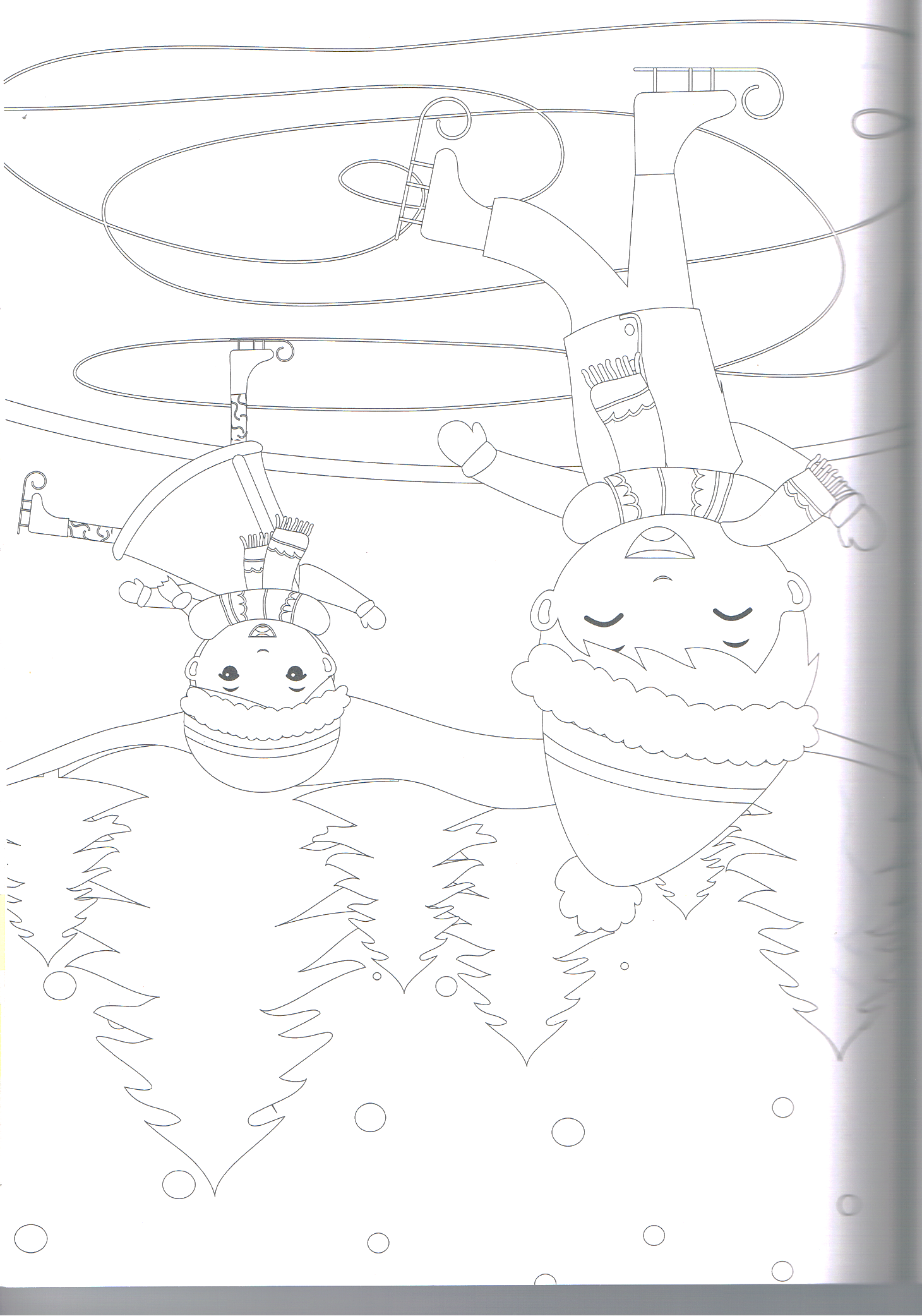 Livret de 1Livret de 1Livret de 2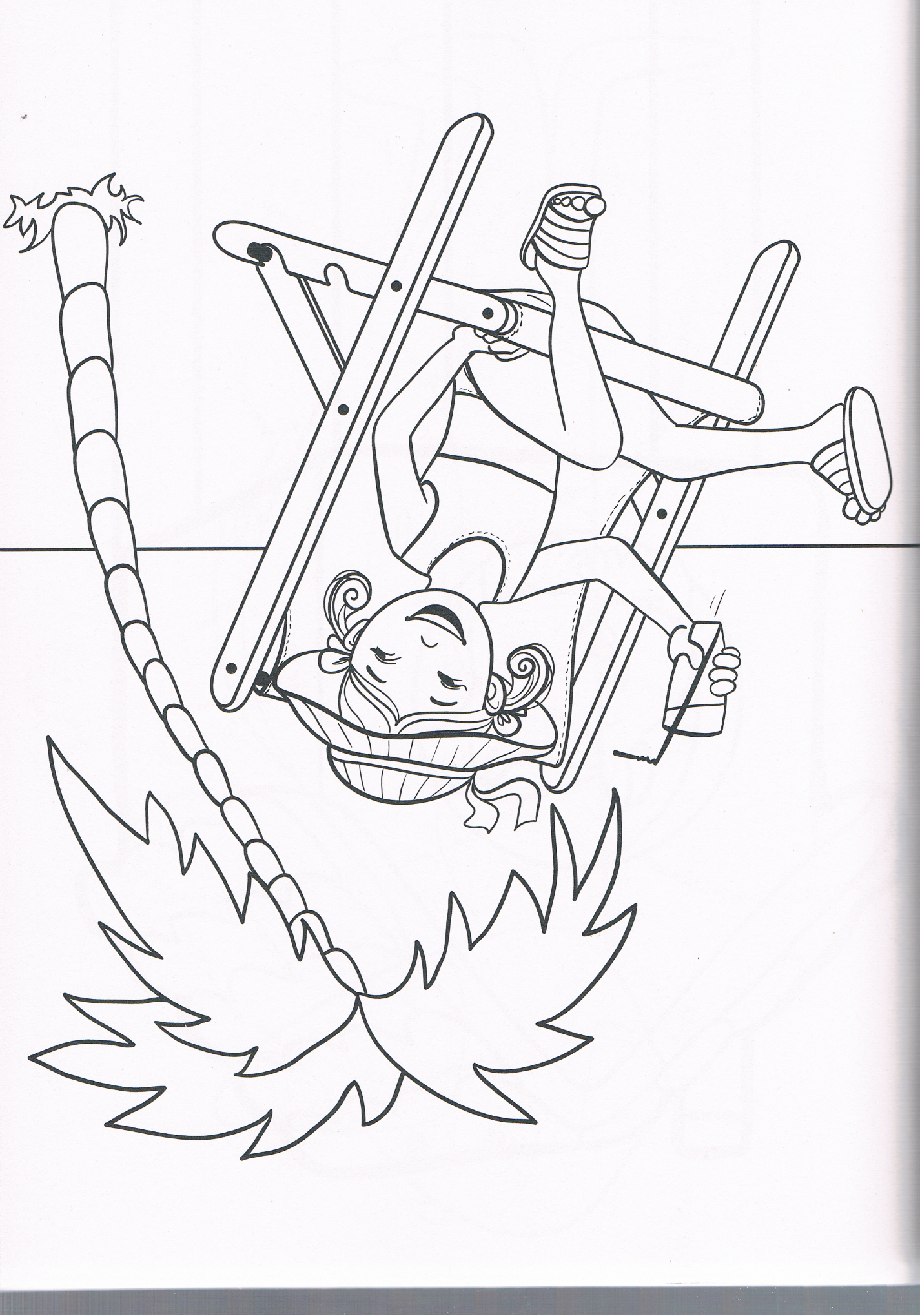 Livret de 2Livret de 2Livret de 3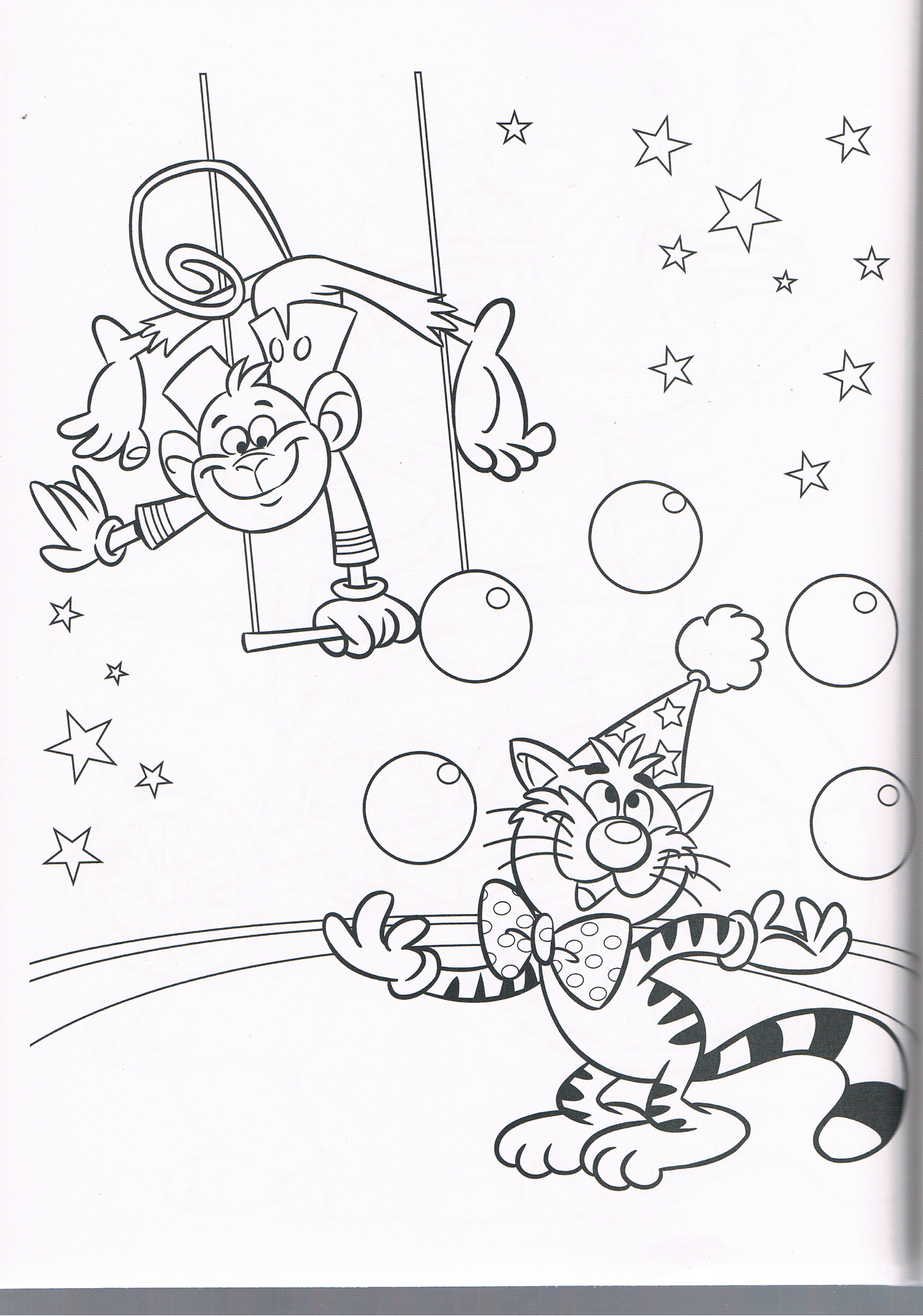 Livret de 3Livret de 3Livret de 4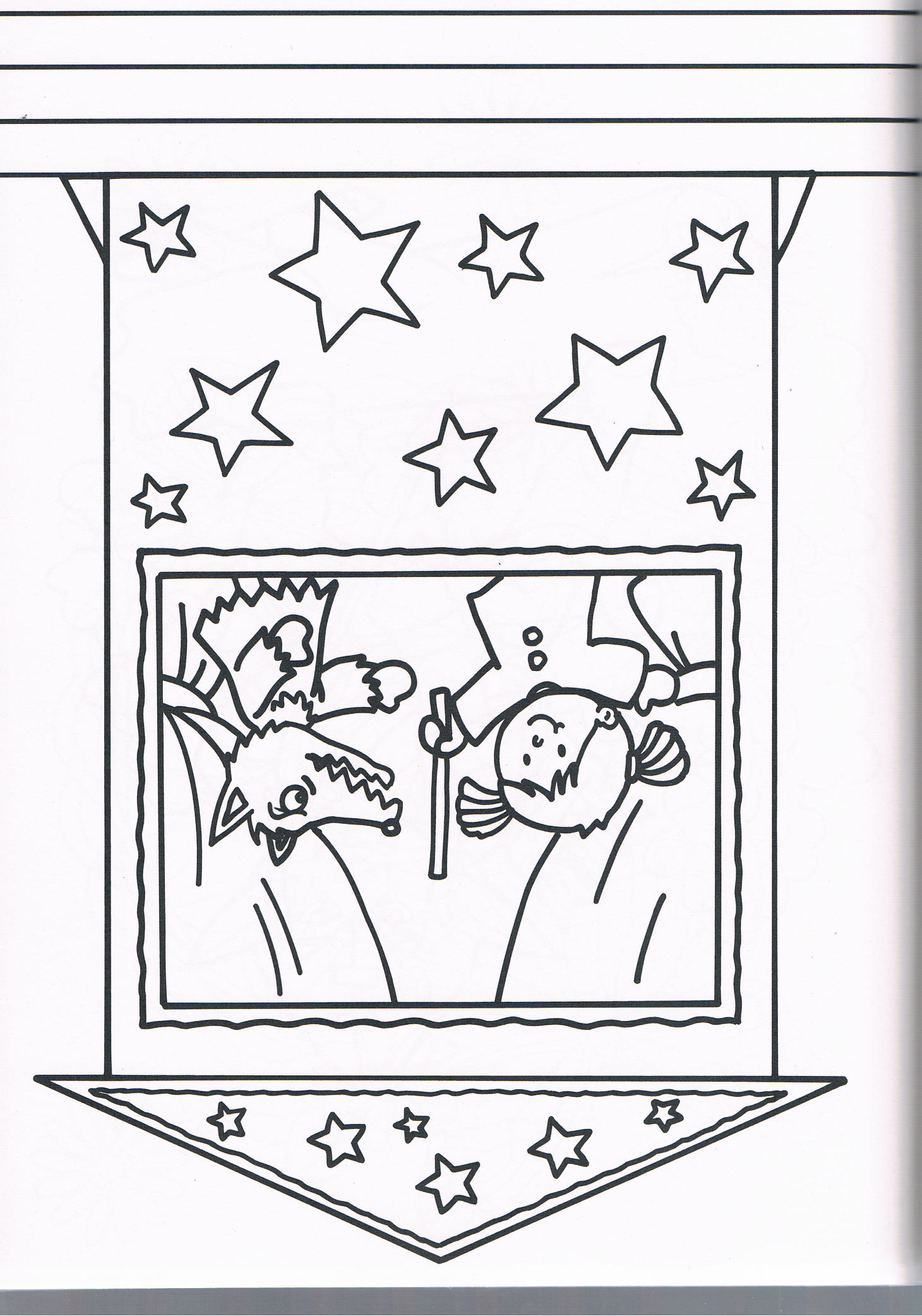 Livret de 4Livret de 4Livret de 5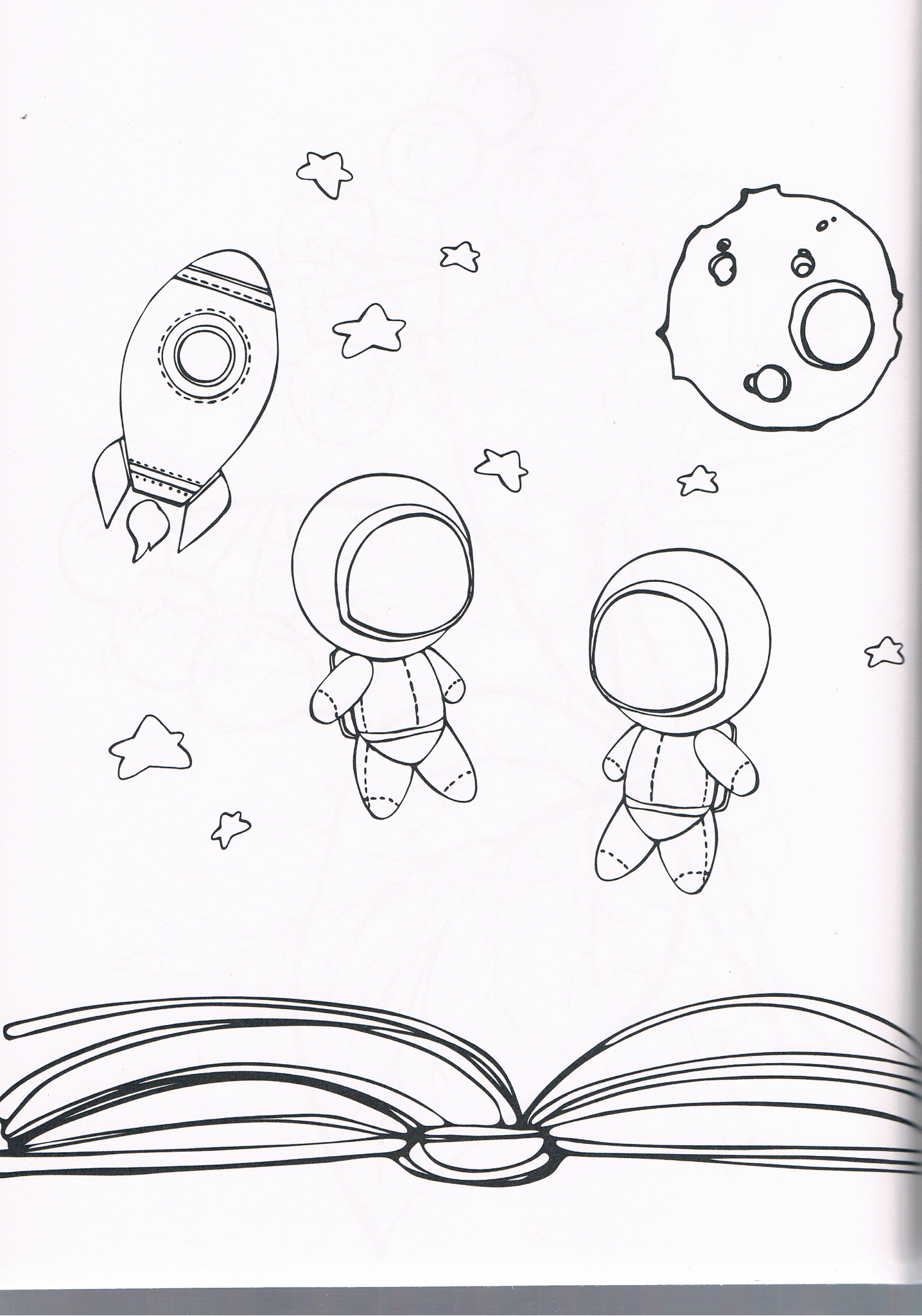 Livret de 5Livret de 5Livret de 6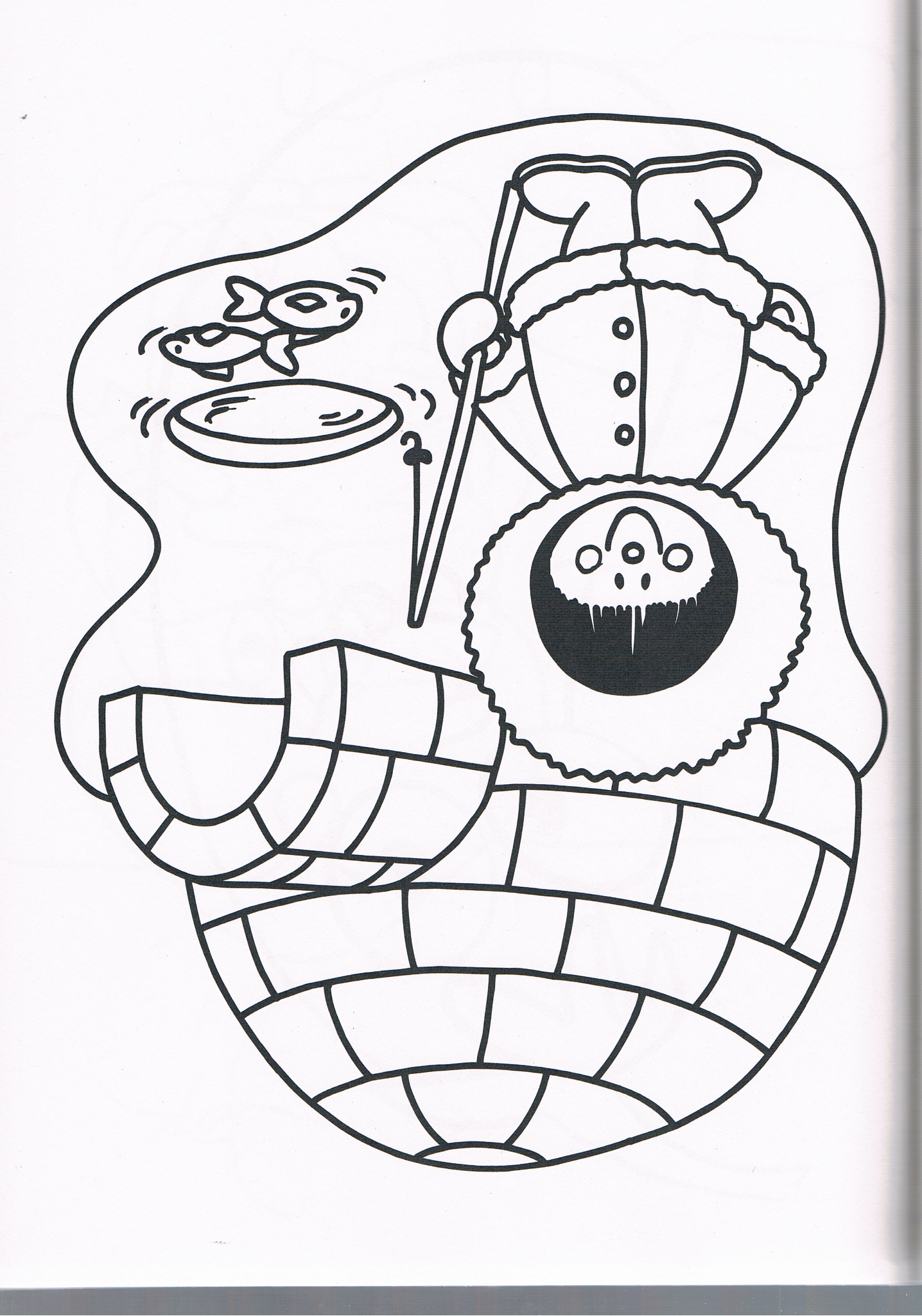 Livret de 6Livret de 6Livret de 7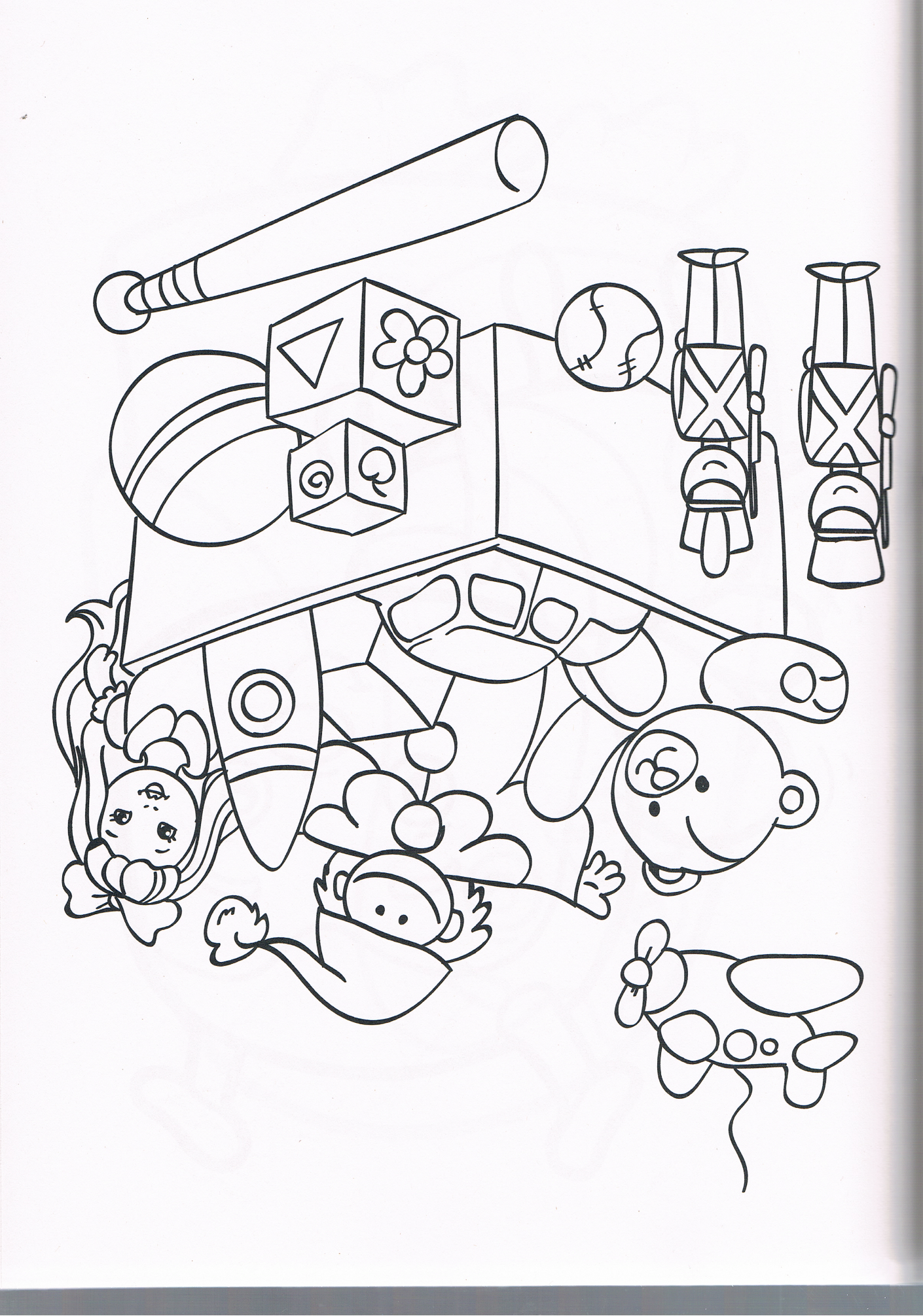 Livret de 7Livret de 7Livret de 8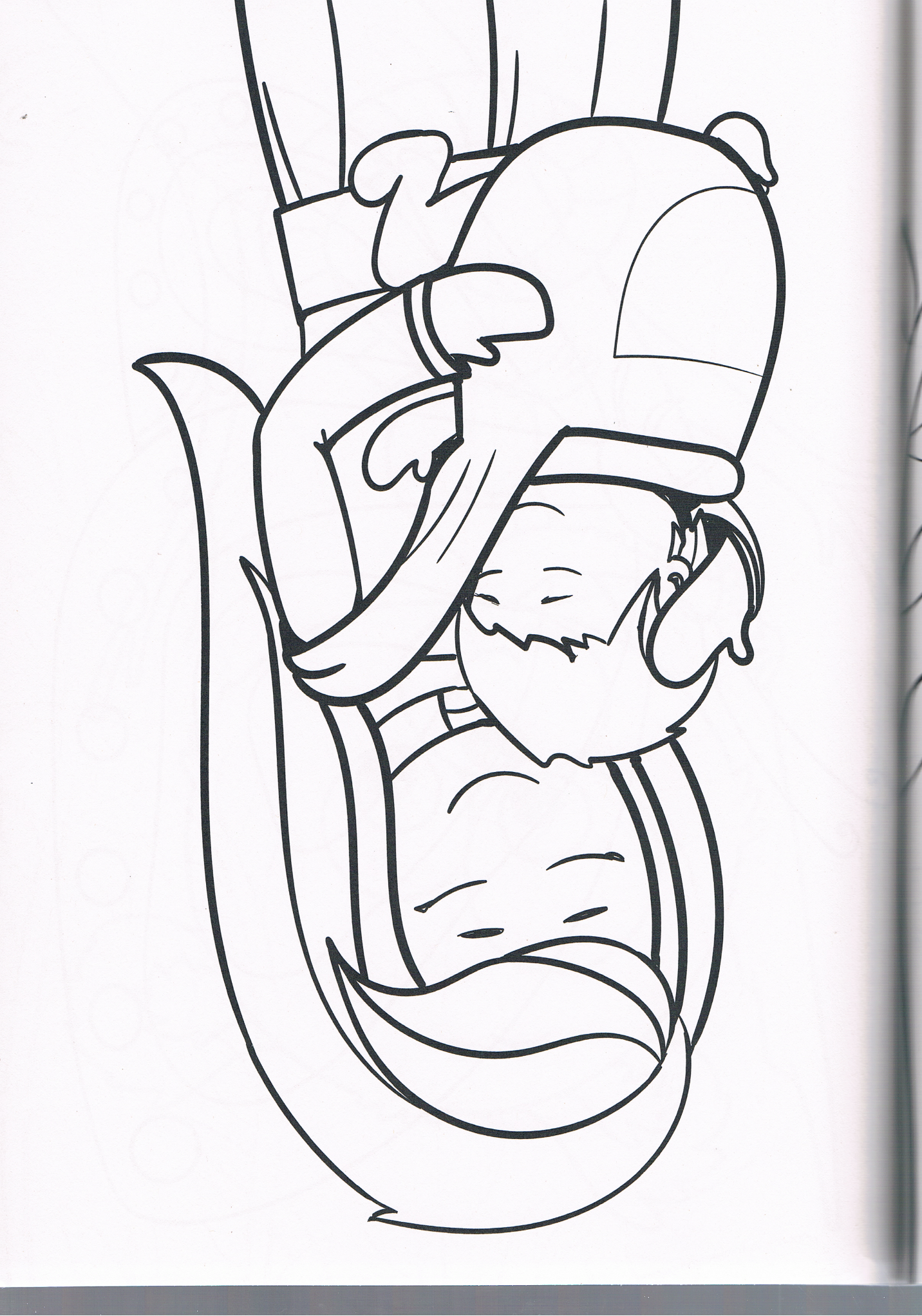 Livret de 8Livret de 8Livret de 9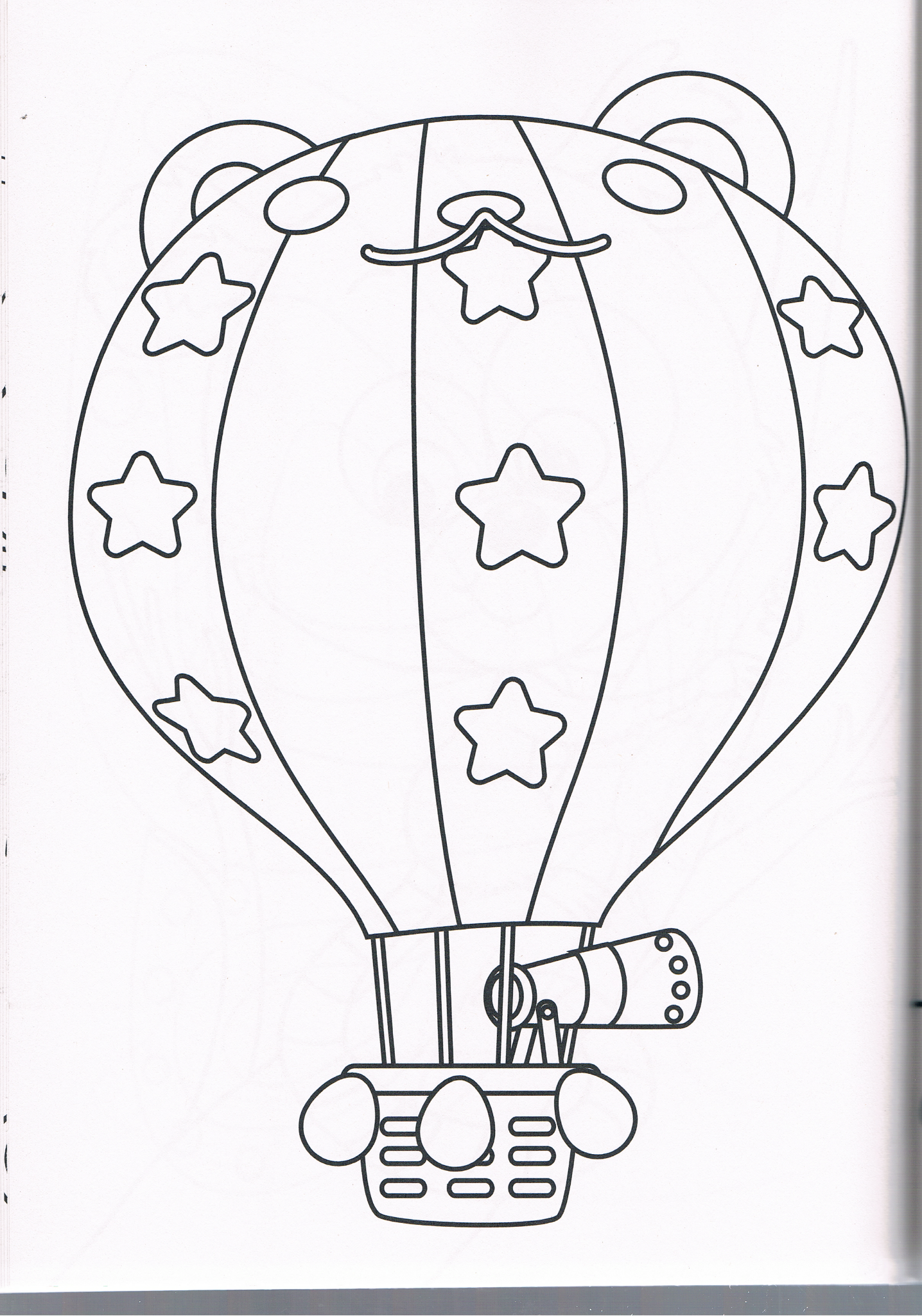 Livret de 9Livret de 9Livret de 10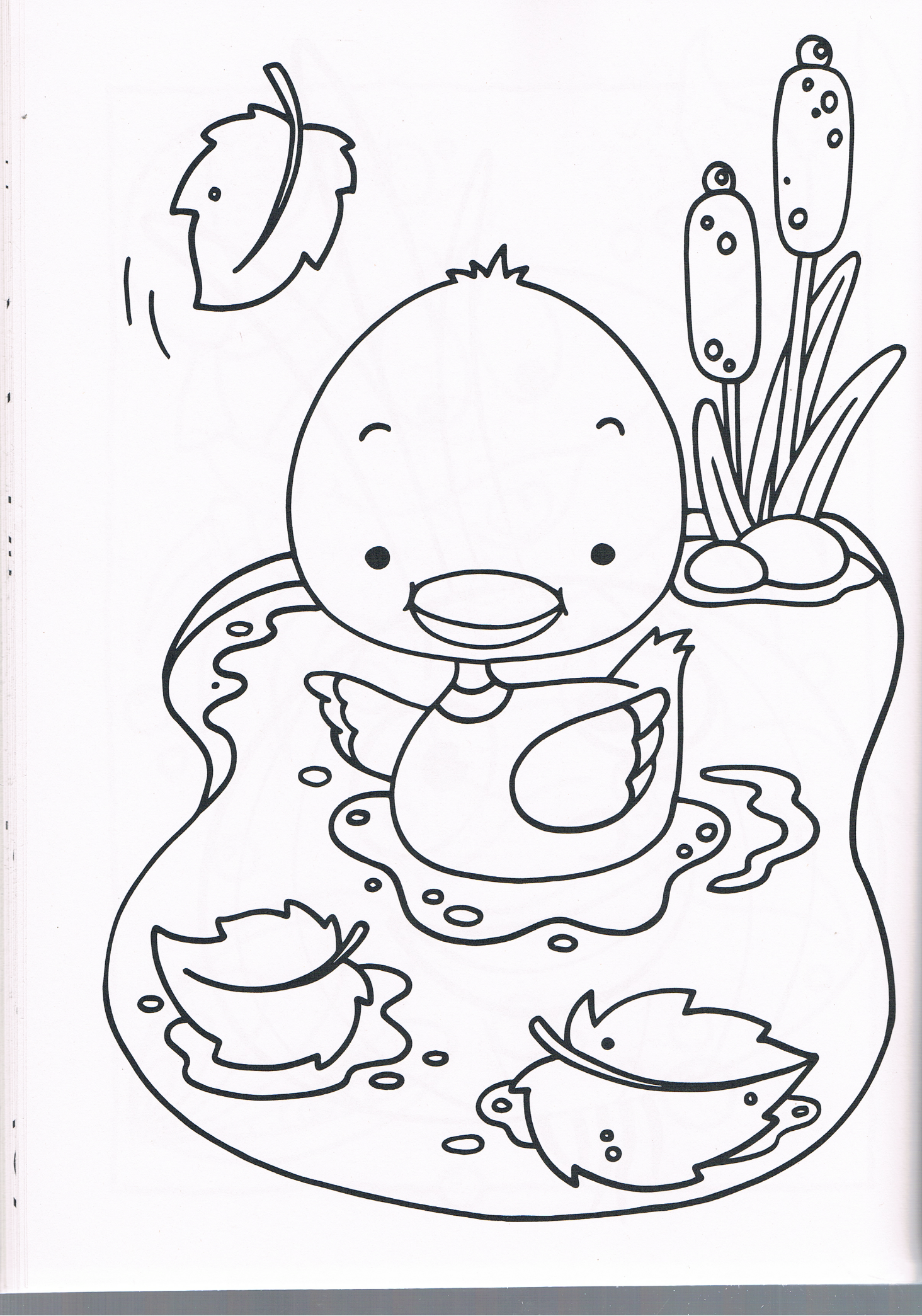 Livret de 10Livret de 10Livret de 12 par 2	3 par 3	5 par 51 x 1 = 1	1 x 1 = 1	1 x 1 = 12 x 1 = 2	2 x 1 = 2	2 x 1 = 2	3 x 1 = 3	3 x 1 = 33 x 1 = 3		4 x 1 = 44 x 1 = 4	4 x 1 = 4	5 x 1 = 5	5 x 1 = 5	5 x 1 = 5	6 x 1 = 6	6 x 1 = 66 x 1 = 6		7 x 1 = 7	7 x 1 = 7	8 x 1 = 87 x 1 = 7	8 x 1 = 8	9 x 1 = 98 x 1 = 8	9 x 1 = 9	10 x 1 = 10	10 x 1 = 10	9 x 1 = 9		10 x 1 = 10		J’exerce le livret de 1Dans l’ordre	Dans l’ordre	Mélangé1 x 1 = …………..	………. x 1 = 1	………. x 1 = 22 x 1 = …………..	………. x 1 = 2	4 x 1 = …………..3 x 1 = …………..	………. x 1 = 3	………. x 1 = 14 x 1 = …………..	………. x 1 = 4	………. x 1 = 65 x 1 = …………..	………. x 1 = 5	3 x 1 = …………..6 x 1 = …………..	………. x 1 = 6	7 x 1 = …………..7 x 1 = …………..	………. x 1 = 7	………. x 1 = 98 x 1 = …………..	………. x 1 = 8	………. x 1 = 59 x 1 = …………..	………. x 1 = 9	………. x 1 = 1010 x 1 = …………..	………. x 1 = 10	8 x 1 = …………..Livret de 22 par 2	3 par 3	5 par 51 x 2 = 2	1 x 2 = 2	1 x 2 = 22 x 2 = 4	2 x 2 = 4	2 x 2 = 4	3 x 2 = 6	3 x 2 = 63 x 2 = 6		4 x 2 = 84 x 2 = 8	4 x 2 = 8	5 x 2 = 10	5 x 2 = 10	5 x 2 = 10	6 x 2 = 12	6 x 2 = 126 x 2 = 12		7 x 2 = 14	7 x 2 = 14	8 x 2 = 167 x 2 = 14	8 x 2 = 16	9 x 2 = 188 x 2 = 16	9 x 2 = 18	10 x 2 = 20	10 x 2 = 20	9 x 2 = 18		10 x 2 = 20		J’exerce le livret de 2Dans l’ordre	Dans l’ordre	Mélangé1 x 2 = …………..	………. x 2 = 2	………. x 2 = 22 x 2 = …………..	………. x 2 = 4	4 x 2 = …………..3 x 2 = …………..	………. x 2 = 6	………. x 2 = 44 x 2 = …………..	………. x 2 = 8	………. x 2 = 65 x 2 = …………..	………. x 2 = 10	6 x 2 = …………..6 x 2 = …………..	………. x 2 = 12	7 x 2 = …………..7 x 2 = …………..	………. x 2 = 14	………. x 2 = 188 x 2 = …………..	………. x 2 = 16	………. x 2 = 109 x 2 = …………..	………. x 2 = 18	………. x 2 = 2010 x 2 = …………..	………. x 2 = 20	8 x 2 = …………..Livret de 32 par 2	3 par 3	5 par 51 x 3 = 3	1 x 3 = 3	1 x 3 = 32 x 3 = 6	2 x 3 = 6	2 x 3 = 6	3 x 3 = 9	3 x 3 = 93 x 3 = 9		4 x 3 = 124 x 3 = 12	4 x 3 = 12	5 x 3 = 15	5 x 3 = 15	5 x 3 = 15	6 x 3 = 18	6 x 3 = 186 x 3 = 18		7 x 3 = 21	7 x 3 = 21	8 x 3 = 247 x 3 = 21	8 x 3 = 24	9 x 3 = 278 x 3 = 24	9 x 3 = 27	10 x 3 = 30	10 x 3 = 30	9 x 3 = 27		10 x 3 = 30		J’exerce le livret de 3Dans l’ordre	Dans l’ordre	Mélangé1 x 3 = …………..	………. x 3 = 3	………. x 3 = 62 x 3 = …………..	………. x 3 = 6	9 x 3 = …………..3 x 3 = …………..	………. x 3 = 9	………. x 3 = 34 x 3 = …………..	………. x 3 = 12	………. x 3 = 125 x 3 = …………..	………. x 3 = 15	3 x 3 = …………..6 x 3 = …………..	………. x 3 = 18	6 x 3 = …………..7 x 3 = …………..	………. x 3 = 21	………. x 3 = 218 x 3 = …………..	………. x 3 = 24	………. x 3 = 159 x 3 = …………..	………. x 3 = 27	………. x 3 = 3010 x 3 = …………..	………. x 3 = 30	8 x 3 = …………..Livret de 42 par 2	3 par 3	5 par 51 x 4 = 4	1 x 4 = 4	1 x 4 = 42 x 4 = 8	2 x 4 = 8	2 x 4 = 8	3 x 4 = 12	3 x 4 = 123 x 4 = 12		4 x 4 = 164 x 4 = 16	4 x 4 = 16	5 x 4 = 20	5 x 4 = 20	5 x 4 = 20	6 x 4 = 24	6 x 4 = 246 x 4 = 24		7 x 4 = 28	7 x 4 = 28	8 x 4 = 327 x 4 = 28	8 x 4 = 32	9 x 4 = 368 x 4 = 32	9 x 4 = 36	10 x 4 = 40	10 x 4 = 40	9 x 4 = 26		10 x 4 = 40		J’exerce le livret de 4Dans l’ordre	Dans l’ordre	Mélangé1 x 4 = …………..	………. x 4 = 4	………. x 4 = 82 x 4 = …………..	………. x 4 = 8	4 x 4 = …………..3 x 4 = …………..	………. x 4 = 12	………. x 4 = 44 x 4 = …………..	………. x 4 = 16	………. x 4 = 125 x 4 = …………..	………. x 4 = 20	9 x 4 = …………..6 x 4 = …………..	………. x 4 = 24	7 x 4 = …………..7 x 4 = …………..	………. x 4 = 28	………. x 4 = 208 x 4 = …………..	………. x 4 = 32	………. x 4 = 249 x 4 = …………..	………. x 4 = 36	………. x 4 = 4010 x 4 = …………..	………. x 4 = 40	8 x 4 = …………..Livret de 52 par 2	3 par 3	5 par 51 x 5 = 5	1 x 5 = 5	1 x 5 = 52 x 5 = 10	2 x 5 = 10	2 x 5 = 10	3 x 5 = 15	3 x 5 = 153 x 5 = 15		4 x 5 = 204 x 5 = 20	4 x 5 = 20	5 x 5 = 25	5 x 5 = 25	5 x 5 = 25	6 x 5 = 30	6 x 5 = 306 x 5 = 30		7 x 5 = 35	7 x 5 = 35	8 x 5 = 407 x 5 = 35	8 x 5 = 40	9 x 5 = 458 x 5 = 40	9 x 5 = 45	10 x 5 = 50	10 x 5 = 50	9 x 5 = 45		10 x 5 = 50		J’exerce le livret de 5Dans l’ordre	Dans l’ordre	Mélangé1 x 5 = …………..	………. x 5 = 5	………. x 5 = 52 x 5 = …………..	………. x 5 = 10	4 x 5 = …………..3 x 5 = …………..	………. x 5 = 15	………. x 5 = 104 x 5 = …………..	………. x 5 = 20	………. x 5 = 155 x 5 = …………..	………. x 5 = 25	5 x 5 = …………..6 x 5 = …………..	………. x 5 = 30	7 x 5 = …………..7 x 5 = …………..	………. x 5 = 35	………. x 5 = 308 x 5 = …………..	………. x 5 = 40	………. x 5 = 459 x 5 = …………..	………. x 5 = 45	………. x 5 = 5010 x 5 = …………..	………. x 5 = 50	8 x 5 = …………..Livret de 62 par 2	3 par 3	5 par 51 x 6 = 6	1 x 6 = 6	1 x 6 = 62 x 6 = 12	2 x 6 = 12	2 x 6 = 12	3 x 6 = 18	3 x 6 = 183 x 6 = 18		4x 6 = 244 x 6 = 24	4 x 6 = 24	5 x 6 = 30	5 x 6 = 30	5 x 6 = 30	6 x 6 = 36	6 x 6 = 366 x 6 = 36		7 x 6 = 42	7 x 6 = 42	8 x 6 = 487 x 6 = 42	8 x 6 = 48	9 x 6 = 548 x 6 = 48	9 x 6 = 54	10 x 6 = 60	10 x 6 = 60	9 x 6 = 54		10 x 6 = 60		J’exerce le livret de 6Dans l’ordre	Dans l’ordre	Mélangé1 x 6 = …………..	………. x 6 = 6	………. x 6 = 122 x 6 = …………..	………. x 6 = 12	5 x 6 = …………..3 x 6 = …………..	………. x 6 = 18	………. x 6 = 184 x 6 = …………..	………. x 6 = 24	………. x 6 = 365 x 6 = …………..	………. x 6 = 30	4 x 6 = …………..6 x 6 = …………..	………. x 6 = 36	7 x 6 = …………..7 x 6 = …………..	………. x 6 = 42	………. x 6 = 548 x 6 = …………..	………. x 6 = 48	………. x 6 = 69 x 6 = …………..	………. x 6 = 54	………. x 6 = 6010 x 6 = …………..	………. x 6 = 60	8 x 6 = …………..Livret de 72 par 2	3 par 3	5 par 51 x 7 = 7	1 x 7 = 7	1 x 7 = 72 x 7 = 14	2 x 7 = 14	2 x 7 = 14	3 x 7 = 21	3 x 7 = 213 x 7 = 21		4 x 7 = 284 x 7 = 28	4 x 7 = 28	5 x 7 = 35	5 x 7 = 35	5 x 7 = 35	6 x 7 = 42	6 x 7 = 426 x 7 = 42		7 x 7 = 49	7 x 7 = 49	8 x 7 = 567 x 7 = 49	8 x 7 = 56	9 x 7 = 638 x 7 = 56	9 x 7 = 63	10 x 7 = 70	10 x 7 = 70	9 x 7 = 63		10 x 7 = 70		J’exerce le livret de 7Dans l’ordre	Dans l’ordre	Mélangé1 x 7 = …………..	………. x 7 = 7	………. x 7 = 142 x 7 = …………..	………. x 7 = 14	5 x 7 = …………..3 x 7 = …………..	………. x 7 = 21	………. x 7 = 284 x 7 = …………..	………. x 7 = 28	………. x 7 = 75 x 7 = …………..	………. x 7 = 35	3 x 7 = …………..6 x 7 = …………..	………. x 7 = 42	7 x 7 = …………..7 x 7 = …………..	………. x 7 = 49	………. x 7 = 428 x 7 = …………..	………. x 7 = 56	………. x 7 = 639 x 7 = …………..	………. x 7 = 63	………. x 7 = 7010 x 7 = …………..	………. x 7 = 70	8 x 7 = …………..Livret de 82 par 2	3 par 3	5 par 51 x 8 = 8	1 x 8 = 8	1 x 8 = 82 x 8 = 16	2 x 8 = 16	2 x 8 = 16	3 x 8 = 24	3 x 8 = 243 x 8 = 24		4 x 8 = 324 x 8 = 32	4 x 8 = 32	5 x 8 = 40	5 x 8 = 40	5 x 8 = 40	6 x 8 = 48	6 x 8 = 486 x 8 = 48		7 x 8 = 56	7 x 8 = 56	8 x 8 = 647 x 8 = 56	8 x 8 = 64	9 x 8 = 728 x 8 = 64	9 x 8 = 72	10 x 8 = 80	10 x 8 = 80	9 x 8 = 72		10 x 8 = 80		J’exerce le livret de 8Dans l’ordre	Dans l’ordre	Mélangé1 x 8 = …………..	………. x 8 = 8	………. x 8 = 162 x 8 = …………..	………. x 8 = 16	3 x 8 = …………..3 x 8 = …………..	………. x 8 = 24	………. x 8 = 324 x 8 = …………..	………. x 8 = 32	………. x 8 = 485 x 8 = …………..	………. x 8 = 40	5 x 8 = …………..6 x 8 = …………..	………. x 8 = 48	7 x 8 = …………..7 x 8 = …………..	………. x 8 = 56	………. x 8 = 728 x 8 = …………..	………. x 8 = 64	………. x 8 = 89 x 8 = …………..	………. x 8 = 72	………. x 8 = 8010 x 8 = …………..	………. x 8 = 80	8 x 8 = …………..Livret de 92 par 2	3 par 3	5 par 51 x 9 = 9	1 x 9 = 9	1 x 9 = 92 x 9 = 18	2 x 9 = 18	2 x 9 = 18	3 x 9 = 27	3 x 9 = 273 x 9 = 27		4 x 9 = 364 x 9 = 36	4 x 9 = 36	5 x 9 = 45	5 x 9 = 45	5 x 9 = 45	6 x 9 = 54	6 x 9 = 546 x 9 = 54		7 x 9 = 63	7 x 9 = 63	8 x 9 = 727 x 9 = 63	8 x 9 = 72	9 x 9 = 818 x 9 = 72	9 x 9 = 81	10 x 9 = 90	10 x 9 = 90	9 x 9 = 81		10 x 9 = 90		J’exerce le livret de 9Dans l’ordre	Dans l’ordre	Mélangé1 x 9 = …………..	………. x 9 = 9	………. x 9 = 362 x 9 = …………..	………. x 9 = 18	2 x 9 = …………..3 x 9 = …………..	………. x 9 = 27	………. x 9 = 274 x 9 = …………..	………. x 9 = 36	………. x 9 = 95 x 9 = …………..	………. x 9 = 45	6 x 9 = …………..6 x 9 = …………..	………. x 9 = 54	9 x 9 = …………..7 x 9 = …………..	………. x 9 = 63	………. x 9 = 638 x 9 = …………..	………. x 9 = 72	………. x 9 = 459 x 9 = …………..	………. x 9 = 81	………. x 9 = 9010 x 9 = …………..	………. x 9 = 90	8 x 9 = …………..Livret de 102 par 2	3 par 3	5 par 51 x 10 = 10	1 x 10 = 10	1 x 10 = 102 x 10 = 20	2 x 10 = 20	2 x 10 = 20	3 x 10 = 30	3 x 10 = 303 x 10 = 30		4 x 10 = 404 x 10 = 40	4 x 10 = 40	5 x 10 = 50	5 x 10 = 50	5 x 10 = 50	6 x 10 = 60	6 x 10 = 606 x 10 = 60		7 x 10 = 70	7 x 10 = 70	8 x 10 = 807 x 10 = 70	8 x 10 = 80	9 x 10 = 908 x 10 = 80	9 x 10 = 90	10 x 10 = 100	10 x 10 = 100	9 x 10 = 90		10 x 10 = 100		J’exerce le livret de 10Dans l’ordre	Dans l’ordre	Mélangé1 x 10 = …………..	………. x 10 = 10	………. x 10 = 202 x 10 = …………..	………. x 10 = 20	4 x 10 = …………..3 x 10 = …………..	………. x 10 = 30	………. x 10 = 104 x 10 = …………..	………. x 10 = 40	………. x 10 = 605 x 10 = …………..	………. x 10 = 50	3 x 10 = …………..6 x 10 = …………..	………. x 10 = 60	7 x 10 = …………..7 x 10 = …………..	………. x 10 = 70	………. x 10 = 908 x 10 = …………..	………. x 10 = 80	………. x 10 = 509 x 10 = …………..	………. x 10 = 90	………. x 10 = 10010 x 10 = …………..	………. x 10 = 100	8 x 10 = …………..